Publicado en España el 03/03/2023 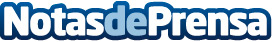 El Grupo Veterinario UNAVETS anuncia tres nuevas adquisiciones que refuerzan su presencia en EspañaEl grupo veterinario UNAVETS ha anunciado la adquisición de tres nuevas clínicas: la Clínica Veterinaria Coso en Zaragoza, la Clínica Veterinaria Ruzafa en Valencia y Carlos Rincón en Barcelona. Las adquisiciones se suman a la inversión de UNAVETS en el sector veterinario ibérico, donde cada clínica cuenta con instalaciones de referencia y ofrece atención felina y caninaDatos de contacto:Ariadna Figueroa+34691496276Nota de prensa publicada en: https://www.notasdeprensa.es/el-grupo-veterinario-unavets-anuncia-tres_1 Categorias: Nacional Madrid Cataluña Valencia Veterinaria Mascotas http://www.notasdeprensa.es